东城区2018—2019学年度第二学期初三年级统一测试(一）地理试卷参考答案及评分标准2019.5第一部分选择题（本部分共40小题，每小题1分，共40分）第二部分非选择题（共50分）(17 分）(1)	位于南北缔43°附近，中绎度地区。（1分）(2)	①东南一西北(或西北一东南）②天山③自东向西④冰雪融水(4分） «)(4 分） 4 5 6 7(4)	CD(2 分）(5)	AB(2 分）(6)	进口量减少出口量增加(2分）(7)	旅游业合理即可（2分）化（10分）(l)B(l 分）U)C(1 分）(3)位于低缔，1月气温较低（1分）(4)	B沟通地中海与红海是亚洲、非洲分界线(3分）(5)	石油波斯湾及其沿岸（2分）(6)	管道运输运输量大，连续性强(2分）43. (10 分）a)c(i 分）(2K5 分）(合理即可）(3)	(3 分）错误1:地处我国地势的第H级阶梯 错误2:这里属于典型温带大陆性气候 错误3:昼夜温差尘 错误4:地球之肺(4)	C(1 分）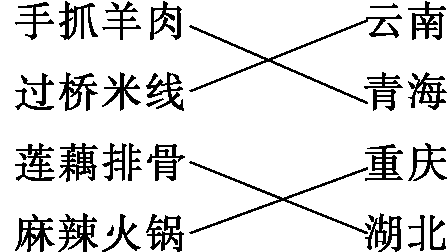 (1)	潮海华北平原山东丘陵(3分）(2)	无风，晴朗，温暖(3分）(3)	北方秦龄一淮河安徽江苏(4分）(4)	冬季湿润（1分）(5)	文化合理即可口分）题号12345678910答案CBDCBDACBA题号11121314151617181920答案DACBBCDAAC题号21222324252627282930答案BDDABBCACD题号31323334353637383940答案ACBDCDABDA相同点不同点气温①7月份(夏季)气温高③伊犁河谷气温年较差更大 ③伊舉河答1月/冬季气温更低 (反之亦可）降水雷伊舉河谷年降水量更少 或伊舉河谷降水季节变化更小 (反之亦可）